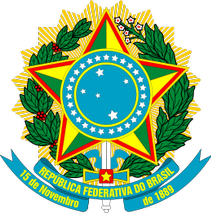 SERVIÇO PÚBLICO FEDERAL UNIVERSIDADE FEDERAL DA FRONTEIRA SULPrograma de Pós-Graduação Strico SensuDesenvolvimento e Políticas Públicas– PPGDPPMajor Antônio Cardoso, 590, Centro, Cerro Largo/RS, CEP 97900-000, 55 3359-3971mestradodpp_cl@uffs.edu.br, www.uffs.edu.brFORMULÁRIO PARA SOLICITAÇÃO DE COORIENTAÇÃOOrientador atual: Coorientador: Justificativa para coorientação:______________________________________________________________________________________________________________________________________________________________________________________________________________________________________________________________________________________________________________________________________________________________________________________________________________________________________________________________________________________________________________________________________________________Cerro Largo/RS, __ de ______ de 2024.Assinatura discente*Assinatura do(a) Orientador(a)*                                           Assinatura do(a) Coorientador(a)*


*Obs.: Não serão aceitas assinaturas “tipo imagem/scanner”.   IDENTIFICAÇÃO DISCENTENome: CPF ou nº de matrícula:Ano de ingresso: Linha de Pesquisa: 